UCHWAŁA Nr     /      /2021Rady Powiatu w Ostródziez dnia ……….…… 2021 r.w sprawie przyjęcia „Powiatowego Programu Profilaktycznego mającego na celu udzielenie specjalistycznej pomocy, zwłaszcza w zakresie promowania i wdrożenia prawidłowych metod wychowawczych w stosunku do dzieci w rodzinach zagrożonych przemocą w rodzinie na lata 2021-2025”Na podstawie art. 6 ust. 3 pkt 2 ustawy z dnia 29 lipca 2005 r. o przeciwdziałaniu przemocy 
w rodzinie (Dz. U. 2020 poz. 218 z poźn. zm.) w związku z art. 12 pkt. 11 ustawy z dnia 5 czerwca 1998 r. o samorządzie powiatowym (Dz.U. 2020 poz. 920 z późn. zm.)  Rada Powiatu uchwala, 
co następuje:§ 1Przyjmuje się „Powiatowy Program Profilaktyczny mający na celu udzielenie specjalistycznej pomocy, zwłaszcza w zakresie promowania i wdrożenia prawidłowych metod wychowawczych 
w stosunku do dzieci w rodzinach zagrożonych przemocą w rodzinie na lata 2021-2025”, który stanowi załącznik do niniejszej uchwały.§ 2Wykonanie uchwały powierza się Zarządowi Powiatu.§ 3Uchwała wchodzi w życie z dniem podjęcia i podlega podaniu do publicznej wiadomości.UZASADNIENIEZ dniem 1 sierpnia 2010 roku weszły w życie zmiany do ustawy o przeciwdziałaniu przemocy w rodzinie. Wprowadzone zmiany dotyczą między innymi zadań własnych realizowanych przez powiat. Zgodnie z tym, powiat ma obowiązek opracowania powiatowego programu profilaktycznego mającego na celu udzielenie specjalistycznej pomocy, zwłaszcza 
w zakresie promowania i wdrożenia prawidłowych metod wychowawczych w stosunku do dzieci w rodzinach zagrożonych przemocą w rodzinie. W związku z powyższym, należy przyjąć uchwałą Rady Powiatu przedłożony Powiatowy Program Profilaktyczny na lata 2021-2025. Załącznik 
do uchwały Nr     /        /2021Rady Powiatu w Ostródziez dnia ……………………Powiatowy Program Profilaktyczny mający na celu udzielenie specjalistycznej pomocy, zwłaszcza w zakresie promowania i wdrożenia prawidłowych metod wychowawczych w stosunku do dzieci w rodzinach zagrożonych przemocą w rodziniena lata 2021-2025 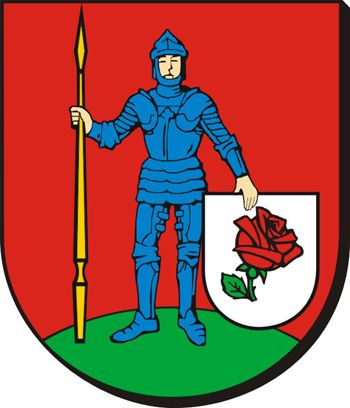 OSTRÓDA 2021Wprowadzenie *Konstytucja Rzeczypospolitej Polskiej z dnia 2 kwietnia 1997 roku mówi, że Rzeczpospolita Polska zapewnia ochronę praw dziecka a organy władzy publicznej zobowiązane są do ochrony dziecka przed przemocą, okrucieństwem, wyzyskiem i demoralizacją oraz że dziecko pozbawione opieki rodzicielskiej ma prawo do opieki i pomocy władz publicznych. * Ustawa o pomocy społecznej z dnia 12 marca 2004 r. wskazuje, że pomoc społeczna jest tą dziedziną polityki społecznej państwa, której celem jest umożliwienie osobom i rodzinom przezwyciężanie trudnych sytuacji życiowych, których nie są one w stanie same pokonać, wykorzystując własne uprawnienia, zasoby i możliwości, czyniąc jednocześnie odpowiedzialnymi za organizację pomocy społecznej organy administracji rządowej i samorządowej wszystkich szczebli. „Dla dobra dzieci, które potrzebują szczególnej ochrony i pomocy ze strony dorosłych, środowiska rodzinnego, atmosfery szczęścia, miłości i zrozumienia, w trosce o ich harmonijny rozwój i przyszłą samodzielność życiową, dla zapewnienia ochrony przysługujących im praw
i wolności, dla dobra rodziny, która jest podstawową komórką społeczeństwa oraz naturalnym środowiskiem rozwoju i dobra wszystkich jej członków a szczególnie dzieci, w przekonaniu, 
że skuteczna pomoc dla rodziny przeżywającej trudności w opiekowaniu się i wychowywaniu dzieci oraz skuteczna ochrona dzieci i pomoc dla nich może być osiągnięta"  - stwierdza uchwalona w dniu 9 czerwca 2011 roku ustawa o wspieraniu rodziny i systemie pieczy zastępczej. Ustawa ta mówi jednocześnie, że obowiązek wspierania rodziny przeżywającej trudności 
w wypełnianiu funkcji opiekuńczo - wychowawczych oraz organizacji pieczy zastępczej spoczywa na jednostkach samorządu terytorialnego a także organach administracji rządowej. * Ustawa z dnia 29 lipca 2005 r. o przeciwdziałaniu przemocy w rodzinie oraz ustawa z dnia 
10 czerwca 2010 r. o zmianie ustawy o przeciwdziałaniu przemocy w rodzinie oraz niektórych innych ustaw, nakłada na samorząd powiatowy między innymi obowiązek opracowania
i realizacji programów służących działaniom profilaktycznym mającym na celu udzielanie specjalistycznej pomocy, zwłaszcza w zakresie promowania i wdrażania prawidłowych metod wychowawczych w stosunku do dzieci w rodzinach zagrożonych przemocą w rodzinie. Mimo że wszystkie dzieci mają prawo do szczególnej troski i pomocy, wyżej wymieniane akty prawne wyróżniają te, które żyją w trudnych warunkach socjalnych i ekonomicznych 
i do nich kierują szereg działań profilaktycznych, interwencyjnych i wspierających. Natomiast samorządy wszystkich szczebli, w tym samorząd powiatowy powinny wspierać rodziców 
w działaniach na rzecz właściwego zabezpieczenia potrzeb dzieci, powinny tak kreować lokalną politykę społeczną i rodzinną, aby sprzyjała ona zapewnieniu w możliwie maksymalnym zakresie odpowiednich warunków życia i rozwoju dziecka. Niniejszy Program odpowiada na tak pojęte zapotrzebowanie na obszarze powiatu ostródzkiego. Podstawą prawną opracowania Powiatowego Programu Profilaktycznego jest przepis 
art. 6 ust. 3 pkt 2 ustawy o przeciwdziałaniu przemocy w rodzinie.Cele programu Celem głównym jest poprawa funkcjonowania rodzin zagrożonych zjawiskiem przemocy 
w powiecie ostródzkim poprzez promowanie i wdrażanie prawidłowych metod wychowawczych. Cel główny programu będzie realizowany poprzez cele szczegółowe tj.:1) zwiększenie świadomości społecznej dotyczącej zagrożeń płynących z przemocy w rodzinie 2) wspieranie rodzin w prawidłowym pełnieniu funkcji wychowawczej 3) promowanie i upowszechnianie prawidłowych postaw rodzinnych i środowiskowych. I. Zwiększenie świadomości społecznej dotyczącej zagrożeń płynących z przemocy w rodzinie Zadania: realizacja działań profilaktycznych i edukacyjnych w zakresie identyfikowania zjawiska przemocy w rodzinie poprzez: organizowanie i udział w lokalnych, wojewódzkich i ogólnopolskich kampaniach społecznych,współpracę z organizacjami społecznymi,prowadzenie akcji informacyjnych w lokalnych mediach,udział w akcjach prowadzonych przez media społecznościowe,propagowanie prawidłowych metod wychowawczych i postaw rodzicielskich,poszerzanie wiedzy na temat skutków przemocy w rodzinie, upowszechnianie pozytywnych przykładów spędzania czasu wolnego,prowadzenie działań informacyjnych dotyczących możliwości korzystania z porad specjalistycznych np.: socjalnych, prawnych, psychologicznych,inspirowanie działań informacyjno – edukacyjnych we współpracy z podmiotami 
i organizacjami pozarządowymi działającymi w obszarze przeciwdziałania przemocy 
w rodzinie.II. Wspieranie rodzin w prawidłowym pełnieniu funkcji wychowawczejZadania: zapewnianie dostępu do poradnictwa specjalistycznego w tym prawnego, psychologicznego, pedagogicznego i rodzinnego,wspieranie rodziny w przezwyciężaniu sytuacji kryzysowej, organizowanie warsztatów doskonalących umiejętności wychowawcze,wspieranie rodziców w ich funkcjach opiekuńczo-wychowawczych, wspieranie inicjatyw służących budowaniu prawidłowych postaw rodzicielskich, propagowanie i inicjowanie działań przygotowujących do prawidłowego wychowywania dzieci, zapewnianie dostępu do dziennych form opieki nad dziećmi: świetlice, kluby itp.organizowanie „półturnusów” profilaktyczno - edukacyjnych dla dzieci i młodzieży 
w czasie wolnych od zajęć dydaktycznych (ferie, wakacje).wspieranie rodziców i opiekunów mających problemy wychowawcze z dziećmi.III. Promowanie i upowszechnianie prawidłowych postaw rodzinnych i środowiskowychZadania: kształcenie kadry pracującej w instytucjach i organizacjach w zakresie realizacji działań profilaktycznychprowadzenie działań o charakterze profilaktyczno-edukacyjnym skierowanych 
do rodziców i opiekunówupowszechnianie wolontariatu wśród młodzieży i dorosłychpropagowanie aktywnych form spędzania czasu wolnego wśród dzieci, młodzieży 
i dorosłych, prowadzenie zajęć wzmacniających udział w życiu społecznym i kulturalnym.Adresaci programuMieszkańcy powiatu ostródzkiego, w szczególności rodziny, dzieci i młodzież,Przedstawiciele władz lokalnych, instytucji i służb pracujących na rzecz rodziny, dzieci 
i młodzieży.Realizatorzy programu Starostwo Powiatowe w OstródziePowiatowe Centrum Pomocy Rodzinie w Ostródzieośrodki pomocy społecznej z terenu powiatu ostródzkiegoKomenda Powiatowa Policji w OstródziePoradnia Psychologiczno-Pedagogiczna w Ostródzie i MorąguŚwietlica Terapeutyczna w Ostródzieorganizacje pozarządowe z terenu powiatu ostródzkiegoplacówki oświatowe z terenu powiatu ostródzkiegoMonitoring Oceny realizacji poszczególnych działań Programu dokona Powiatowe Centrum Pomocy Rodzinie w Ostródzie, którą przedstawi w formie sprawozdania z działalności PCPR Zarządowi Ostródzkiemu. Sposób finansowania Programu Podstawowym źródłem finasowania programu będą środki własne realizatorów programów. Przewiduje się również współudział środków zewnętrznych, zwłaszcza z budżetu państwa oraz funduszy europejskich. Podsumowanie Powiatowe Centrum Pomocy Rodzinie w Ostródzie odpowiada między innymi za koordynację 
i efektywne działania wszelkich instytucji zajmujących się wsparciem rodziny oraz działających na rzecz pomocy osobom doznającym przemocy domowej. Powiatowy Program Profilaktyczny zakłada tworzenie kompleksowego systemu wsparcia dla dzieci, rodzin a przede wszystkim osobom doznającym przemocy w rodzinie. Głównym celem programu jest poprawa funkcjonowania rodzin zagrożonych zjawiskiem przemocy w powiecie ostródzkim poprzez promowanie i wdrażanie prawidłowych metod wychowawczych. Istotnym jest podejmowanie kompleksowych działań mających na celu udzielenie specjalistycznej pomocy ofiarom, jak również promowanie i wdrażanie prawidłowych metod wychowawczych 
w stosunku do dzieci w rodzinach zagrożonych przemocą domową. W celu osiągnięcia zamierzonych celów szczegółowych konieczna będzie współpraca różnych instytucji, placówek i organizacji pozarządowych, które swoimi działaniami wspierają osoby 
i rodziny doświadczające przemocy domowej. Zakładając, że realizacja niniejszego programu będzie stanowiła wspólny strategiczny plan działań wobec problemu przemocy w rodzinie i będzie przebiegać wielopoziomowo we wszystkich instytucjach i organizacjach zobligowanych, oczekuje się, iż przyczyni się on do usprawnienia systemu przeciwdziałania przemocy, ograniczenia zjawiska przemocy i towarzyszących mu innych zjawisk patologicznych oraz poprawy kondycji rodzin. Program ma charakter otwarty i będzie systematycznie aktualizowany w miarę pojawiających się potrzeb. W lokalnym systemie działań w obszarze rozwiązywania problemów społecznych rodziny należy brać pod uwagę udział innych podmiotów i instytucji. Tak rozumiany program stanowi pełne i kompleksowe ujęcie systemu wsparcia i pomocy dla rodzin a zwłaszcza osób doświadczających przemocy domowej